                                                  Národní Komora Módy – Česká republika, z.s.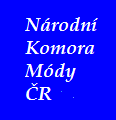 R E G I S T R A C E člena Národní Komory Módy – Česká republika, z. s., jako:Nového člena – pouze na doporučení 3 členů Výkonného Výboru  Asociovaného člena  PR a Mediálního člena Konzultativního člena Jméno designera, fyzické nebo právnické osoby nebo firmy:Poštovní adresa:Korespondenční adresa:Prezident/Ředitel/ Designer/Jiný :RČ/IČO:Registrace DPH:  ANO       NE Tel:							Fax:Mobil:							www:E-mail:               Národní Komora Módy -Česká republika, z.s..  Všechna práva vyhrazena.2     -Druh výroby - služby /základní směr činnosti , druh designu nebo služeb/:Počet zaměstnanců ________________                  Rok založení  nebo začátek činnosti________________Uznané mezinárodní certifikáty ___________________Členství v jiných organizacích:   ano  v ________________________________________ od kdy________                                                         NeZajímám se o : __________________________________________________________________________________________________________________________________________________________________________Očekávám od  organizace :Kontaktní  osoba :  _______________________________________________Tel.:							Fax :Mobil :							E-mail.:Vysvětlení  :Členství se uděluje na základě vyplněného Registračního formuláře:a/ v originálu, který je uložen v sídle sdružení   přímo nebo u regionálního zástupceb/vytištěn  z našich www stránek v sekci  REGISTRACE  a  poslán  na  náš email : office@comoramody.czspolečně se zaplaceným  jednorázově  vstupním Registračním poplatkem ve  výši  350,- Kč na Bankovním účtu NKM z.s.  u FIO Bank  : 2900136412/2010. Jako variabilní symbol ( VS ) uvádějte datum narození. Národní Komora Módy – ČR,z.s. , http://www.comoramody.cz , office@comoramody.cz   Všechna  práva  vyhrazena.   3      -Výbor rozhodne o Vašem členství a oznámí Vám to.Roční členský příspěvek se zaplatí od datumu Vašeho přijetí, po každém kalendářním roku zvlášť na základě vydané a zaplacené faktury. Tímto potvrzuji, že jsem se seznámil/a  se Stanovami Národní Komory Módy ČR, z.s.  ajejím Etickým Módním Kodexem a budu je dodržovat.Datum/Místo ______________________________________Podpis a razítko    Národní  Komora  Módy – Česká republika , z.s., Hybernská 20, 110 00 Praha – 1, Nové město, + 420  733 637 425,+ 420 234 095 703, E-mail : info @comoramody.cz, http://www.comoramody.cz. Všechna práva vyhrazena. 